ЗАТВЕРДЖЕНОРішення міської ради	30.01.2018 №3388  Звіт з виконання у 2018 році Програми залучення інвестицій та розвитку міжнародної співпраці в м. Кривому Розі на 2016 – 2020 рокиГоловними напрямами роботи у 2018 році, передбаченими Програмою залучення інвестицій та розвитку міжнародної співпраці в м. Кривому Розі на 2016 – 2020 роки (надалі – Програма), було продовження формування позитивного іміджу міста, розширення та поглиблення міжнародної співпраці, що в майбутньому забезпечить стале економічне зростання міста та позитивно вплине на залучення інвестицій, у тому числі шляхом реалізації проектів.Загальна сума коштів, що передбачалася на виконання заходів Програми у 2018 році за рахунок міського бюджету, – 878 157,00 грн. За результатами проведеної роботи касові видатки станом на 01.01.2019 склали 586 725,74 грн. (додаток).Розвиток інвестиційної діяльності через формування інфраструктури її підтримки та супроводу інвестораІнвестиції – це витрати, у тому числі на капітальне будівництво, придбання (виготовлення власними силами) основних засобів, придбання чи виготовлення інших необоротних матеріальних активів, нематеріальних активів. Джерелами фінансування капітальних інвестицій міста Кривого Рогу головним чином є власні кошти суб’єктів господарювання, кредитні ресурси (українських та міжнародних фінансових організацій), бюджетні кошти.Обсяг капітальних інвестицій суб’єктів господарювання та організацій міста за рахунок усіх джерел фінансування за січень – вересень 2018 року становив 12,7 млрд. грн. Маємо позитивну динаміку зростання цього показника відносно минулого року, у тому числі, порівнюючи його з результатами по Дніпро-петровській області та Україні. Так, якщо в Кривому Розі приріст капітальних інвестицій     у 2018 році в порівнянні       з 2017 роком становить майже 60%, то в Дніпропетровській облас-ті – 44%, а в Україні лише 30%. Це свідчить, про сприятливий клімат для залучення інвестицій, що створено в місті.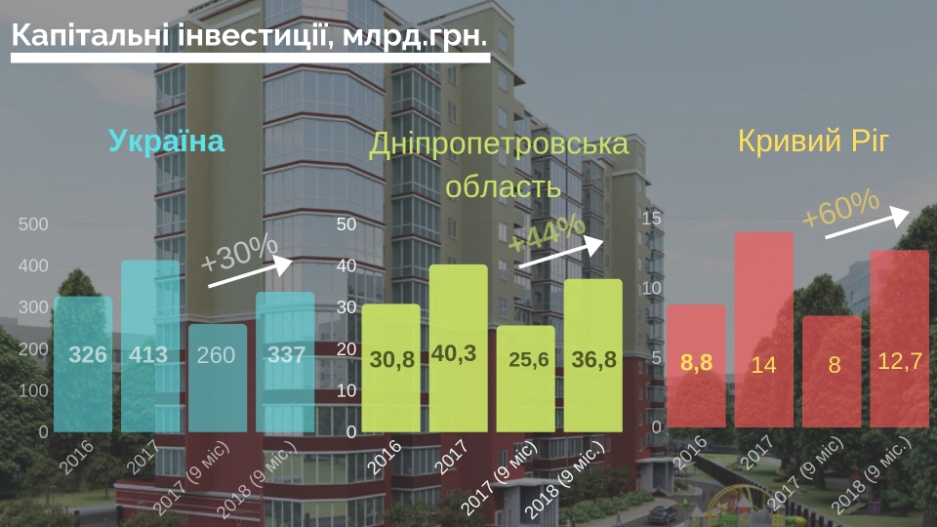 Основними місцевими інвесторами виступають підприємства, що вкладають кошти в переоснащення основних засобів, зокрема приватні акціонерні товариства "Північний гірничо-збагачувальний комбінат", "Центральний гірничо-збагачувальний комбінат", "Інгулецький гірничо-збагачувальний комбінат", "СУХА БАЛКА", публічні акціонерні товариства "АрселорМіттал Кривий Ріг", "Південний гірничо-збагачувальний комбінат", "Криворізький залізорудний комбінат", та ін. Найбільшими інвестиційними проектами 2018 року були:- придбання великовантажної техніки для підвищення продуктивності гірничодобувних робіт на кар’єрах з відкритою добичою руди;- будівництво нових глибоких горизонтів у шахтах;- заходи з розширення хвостосховищ;- реконструкції двох коксових батарей №№ 5, 6, доменної печі №9;- модернізація аглофабрики №2 та інші.Інвестиції міського бюджету, що здійснюються на рахунок бюджету розвитку, у 2018 році становили 418,4 млн. грн. Найбільше бюджетних інвестицій спрямовується на галузь житлово-комунального господарства – 131,6 млн. грн. або 31,5% від загальної величини бюджету розвитку, галузь освіти – 49,7 млн. грн. або 12%, охорони здоров'я – 38 млн. грн. або 9%.Містом продовжено реалізацію масштабної програми з будівництва  та відкриття сучасних амбулаторій. У 2018 році в Кривому Розі у рамках реалізації субпроекту "Підтримка реформування системи охорони здоров'я Дніпропетровської області" спільного зі Світовим банком проекту Міністерства охорони здоров'я України "Поліпшення охорони здоров'я на службі у людей" було відкрито 3 амбулаторії:- у серпні амбулаторію комунального некомерційного підприємства "Центр первинної медико-санітарної допомоги №5" Криворізької міської ради; - у жовтні амбулаторію комунального некомерційного підприємства "Центр первинної медико-санітарної допомоги №2" Криворізької міської ради; - у грудні амбулаторію №9 комунального некомерційного підприємства "Центр первинної медико-санітарної допомоги №5" Криворізької міської ради.Протягом року місто активно співпрацювало з ключовими міжнародними організаціями Європейським банком реконструкції та розвитку (надалі – ЄБРР), Європейським інвестиційним банком (надалі  ЄІБ), Північною екологічною фінансовою корпорацією (надалі – НЕФКО), німецьким товариством міжнародного співробітництва GIZ (надалі GIZ)          та з ін.Так, у рамках співпраці з ЄБРР, у місті буде реалізовано два проекти у сферах транспорту та енергоефективності на загальну суму 18,8 млн. євро. Проект у транспортній сфері має назву "Оновлення тролейбусного парку м.Кривий Ріг". У 2018 році за проектом було підписано та погоджено Криворізькою міською радою договір на придбання до 50 тролейбусів на суму 10 млн. євро. Здійснюються заходи щодо проведення процедури закупівлі відповідно до вимог ЄБРР.Проект з енергоефективності має назву "Підвищення енерго-ефективності громадських будівель у м. Кривому Розі". Загальна                           сума на реалізацію проекту становить – 8,8 млн. євро, у тому числі           кредит – 6,4 млн. євро, грант від Східноєвропейського партнерства з енергоефективності та довкілля (Е5Р) – 1 млн. євро та внесок міського бюджету близько 1,4 млн. євро. Консультантами банку вже забезпечено обстеження  понад 70 закладів освіти міста. На підставі зібраних даних, міжнародними експертами ЄБРР було запропоновано включити до проекту з підвищення енергоефективності громадських будівель 44 бюджетні заклади. Реалізація проекту дозволить зменшити споживання енергії, витрати на експлуатацію та технічне обслуговування будівель, поліпшить умови навчання й перебування понад 26 тис. дітей у школах і дитячих садках міста.У рамках співпраці з НЕФКО заплановано до реалізації проект "Заходи енергоефективності в місті Кривий Ріг, Україна" (у межах програми Револьверного фінансування "Енергозбереження"). У листопаді 2018 року між НЕФКО та Криворізькою міською радою було підписано кредитний договір на проведення капітального ремонту шляхом виконання                   робіт з комплексної термомодернізації будівлі комунального закладу "Дошкільний навчальний заклад "ясла-садок" №231 комбінованого               типу" Криворізької міської ради. Загальна сума проекту складає 16,9 млн. грн. (орієнтовно), у тому числі кредитні кошти – 6,6 млн. грн., грантові кошти до – 94,99 тис. євро, решта – власний внесок з міського бюджету. У межах співпраці з ЄІБ триває робота з реалізації проекту "Програма розвитку муніципальної інфраструктури України", у рамках якого відбувається реалізація субпроекту "Модернізація системи теплопостачання міста Кривого Рогу (I етап)". У березні 2018 року відбулося підписання грантової угоди між ЄБРР і ЄІБ на виділення місту Кривому Рогу гранту від Східноєвропейського фонду енергоефективності та екологічного партнерства (E5P) в розмірі 6,4 млн. євро для співфінансування вказаного проекту. У травні за результатами засідання Координаційного комітету затверджено уточнений перелік проектів з високим ступенем готовності та передбачено його фінансування за рахунок кредитних коштів у сумі 31 639 тис. євро. За рахунок грантових коштів ЄІБ здійснить закупівлю обладнання для котлів. Коштом міського бюджету здійснюється розробка проектно-кошторисної документації та отримання висновків оцінки впливу на довкілля.Метою втілення вищезазначеного проекту є реконструкція та оптимізація системи теплопостачання в м. Кривому Розі за рахунок її децентралізації, а саме: шляхом установлення п'яти нових  районних котелень та модернізації котельні "Гігант" з виведенням з експлуатації фізично- та морально застарілої котельні з надлишковою потужністю й низькою енергоефективністю на території  публічного акціонерного товариства "АрселорМіттал Кривий Ріг", ліквідації великої кількості магістральних трубопроводів, що мають високі втрати теплової енергії, часткової заміни теплових мереж від котельні "Гігант" та котельні "Механобрчормет", оптимізації системи управління та контролю теплопостачання, у результаті чого очікується досягти скорочення втрат у теплових мережах, економії палива й зменшення витрат електроенергії.У Кривому Розі протягом восьми років успішно реалізується практика соціального партнерства, що полягає в поєднанні зусиль і ресурсів влади та бізнесу міста задля спільного втілення соціально-економічних і культурних проектів в усіх сферах його життєдіяльності. У межах реалізації практики корпоративно-соціального партнерства в 2018 році між виконавчим комітетом Криворізької міської ради та підприємствами міста були укладені договори про співробітництво. Соціальними партнерами стали такі промислові підприємства: товариство з обмеженою відповідальністю "МЕТІНВЕСТ ХОЛДИНГ" і його комбінати (приватні акціонерні товариства "Північний гірничо-збагачувальний комбінат", "Центральний гірничо-збагачувальний комбінат", "Інгулецький гірничо-збагачувальний комбінат"), публічні акціонерні товариства "Південний гірничо-збагачувальний комбінат" та "АрселорМіттал Кривий Ріг". Кошти підприємств (соціальні інвестиції) у рамках цієї співпраці були спрямовані на розвиток інфраструктури міста, проведення культурно-масових та інших заходів, спрямованих на розвиток Кривого Рогу.Для забезпечення формування в Кривому Розі ефективного підходу до залучення в економіку та розвитку міжнародної співпраці в різних сферах життєдіяльності міста, формування його позитивного іміджу створено сучасну систему комунікацій та інформаційного забезпечення інвестиційної діяльності, що дозволяє розкривати можливості, особливості й переваги міста як надійного ділового партнера для потенційних інвесторів. Задля цього на офіційному порталі міста Кривого Рогу "Криворізький ресурсний                центр" функціонує двомовний модуль "Путівник інвестора" (https://ig.krmisto.gov.ua), на якому розміщено відомості для потенційних інвесторів про стан капітальних і соціальних інвестицій у місті, інвестиційні пропозиції та об'єкти інвестування, серед яких п’ять земельних ділянок з кадастровими номерами, у тому числі територія для розміщення індустріального парку "Кривбас". У 2018 році сайт "Путівник інвестора" відвідало близько 7 тис. користувачів, майже 40% з цього числа – закордонні відвідувачі сайта. Крім того, під час зустрічі з іноземними та українськими делегаціями постійно проводилася промоція індустріального парку "Кривбас".У січні 2018 року проведено зустріч з послом Канади в Україні Романом Ващуком, на якій сторони обговорили питання співпраці щодо реалізації інвестицій українсько-канадських проектів у Кривому Розі.Забезпечення поінформованості про місто, формування його позитив-ного інвестиційного іміджу на всеукраїнському й міжнародному рівняхЗ метою підвищення рівня поінформованості потенційних інвесторів, грантодавців, кредиторів, міжнародних партнерів  про Кривий Ріг, переваги інвестування коштів та здійснення співпраці з містом і суб’єктами господарювання, що діють на його території, зростання рівня відображення позитивних відомостей про місто в інформаційному просторі країни та світу здійснюється розробка й розповсюдження двомовних інформаційних бюлетенів та буклетів "Інвестиційний паспорт міста", "Путівник інвестора", "Кривий Ріг у цифрах і фактах", криворізька сувенірна та промоційна продукція з логотипом Кривого Рогу (вироби з криворізького поробного каміння, чашки, блокноти, еко-блокноти, ручки, пакети тощо). Вищезазначена продукція розповсюджується під час проведення зустрічей, презентацій, переговорів, форумів, конференцій та на інших заходах. Крім того, інформаційні буклети розміщені на сайті "Путівник інвестора" за поси-ланням (https://ig.krmisto.gov.ua/dwn/citycard/kriviy_rih_facts_2018_ua.pdf, https://ig.krmisto.gov.ua/ua/citycard/index.html).З метою налагодження партнерських стосунків здійснюється адресна (цільова) розсилка комплекту інформаційних матеріалів потенційним інвесторам (партнерам) міста. У звітному періоді їх було надіслано до посольств європейських країн, Китайської Народної Республіки, Канади, Сполучених Штатів Америки, Японії, інвестиційним та фінансовим організаціям, серед яких Європейський банк реконструкції та розвитку, Рада експортерів та інвесторів при Міністерстві закордонних справ України, Український офіс залучення інвестицій, Європейська бізнес асоціація, Американська торгова палата в Україні, Торгово-промислова палата України, Міністерство економічного розвитку і торгівлі України, Western NIS Enterprise Fund, Національний комітет міжнародної торгової палати (ІСС), Німецько-українська торгово-промислова палата, Офіс з просування експорту, Канадсько-український проект підтримки торгівлі та інвестицій (CUTIS).Задля обміну досвідом, підвищення обізнаності про передові практики місцевого самоврядування в питаннях залучення інвестицій фахівці управління економіки виконкому Криворізької міської ради та комунального підприємства "Інститут розвитку міста Кривого Рогу" Криворізької міської ради (надалі – Інститут розвитку міста) взяли участь у:- V Всеукраїнському форумі інституцій місцевого розвитку (CDIForum2018), організованому проектом міжнародної технічної допомоги "Партнерство для розвитку міст" (Проект ПРОМІС) спільно з Офісом із залучення та підтримки інвестицій UkraineInvest;- Міжнародному бізнес-форумі "Міжнародне співробітництво: створюємо майбутнє разом", що проходив у місті Кременчуці; - Першому форумі індустріальних парків України, ініційованому Торгово-промисловою палатою України, Комітетом по державно-приватному партнерству при Торгово-промисловій палаті та Міністерством економічного розвитку і торгівлі України за підтримки суб'єктів індустріальних парків України; - у партнерській зустрічі агенцій економічного розвитку та інвестиційних установ Дніпропетровської області, на якій відбувся обмін  досвідом участі в міжнародних виставках, заходах на національному та регіональному рівнях з питань специфіки роботи з інвесторами в залежності від країни-партнера, створення та розвитку індустріальних парків.Підвищення фахового рівня працівників органів місцевої влади, комунальних підприємств, установ та закладів, відповідальних за реалізацію місцевої політики у сфері залучення інвестицій і міжнародної співпраціПротягом звітного періоду впроваджувалися заходи з підвищення фахового рівня працівників органів місцевої влади, комунальних підприємств, установ та закладів, відповідальних за реалізацію місцевої політики у сфері залучення інвестицій і міжнародної співпраці. Зокрема, організовано та проведено низку семінарів і тренінгів, що сприяють підвищенню кваліфікаційного рівня під час підготовки проектних заявок на участь у конкурсних відборах, презентації для кредиторів і партнерів. Темами цьогорічних семінарів та тренінгів були: "Шляхи запровадження міжнародних стандартів інвестиційної діяльності", "Практичні рекомендації щодо корпоративного управління проектами з міжнародними донорами та програмами міжнародної технічної допомоги в Україні", "Можливості для Кривого Рогу застосування кращих практик Європейського Союзу для реалізації проектів розвитку міста, підтримки підприємництва для залучення додаткових ресурсів", "Моделі міжнародних та вітчизняних засобів комунікації".Складовою частиною підвищення інвестиційної привабливості є впровадження заходів Маркетингової стратегії міста Кривого Рогу, що затверджена рішенням міської ради від 29.07.2014 №2804. Її основні заходи полягають у поширенні маркетингових продуктів, наповненні інформаційного простору ключовими повідомленнями, формуванні іміджу гостинного міста, інформаційних приводів підтвердження унікальності міста, створенні його неповторного образу, підтвердженні інвестиційної привабливості міста. Для покращення обізнаності керівників і представників відділів, управлінь, інших виконавчих органів міської ради та районних у місті рад, громадськості й комунальних підприємств міста в серпні 2018 року відбулася дискусійна зустріч за технологією "Відкритий простір" з теми "Проекти вирощування бренду міста Кривого Рогу". Проекти, представлені на заході, спрямовані на ідентифікацію або "вирощування" бренду.07,08 серпня 2018 року були проведені зустрічі з провідними українськими та іноземними (польськими) експертами, які мають досвід у впровадженні маркетингу та брендінгу території. Під час зустрічі були обговорені заходи й результати реалізації Маркетингової стратегії Кривого Рогу та можливі шляхи покращення іміджу, підвищення впізнаваності бренду Кривого Рогу як серед мешканців міста, так і далеко за його межами.За результатами зустрічей було запропоновано актуалізувати Маркетингову стратегію міста, у тому числі шляхом проведення досліджень, оновлення результатів SWOT-аналізу маркетингового простору міста, формування та проведення інформаційних промокампаній для різних цільових груп, здійснити системне залучення до маркетингової діяльності місцевого бізнесу та неурядових організацій. Зазначені заходи будуть реалізовуватись у 2019 році.На належному рівні та відповідно до чинного законодавства України у виконкомі міської ради проводиться робота із забезпечення прийому іноземних делегацій. Згідно з розпорядженням міського голови від 14.12.2016 №234-р "Про організацію прийомів іноземних делегацій, груп та окремих іноземних громадян і осіб без громадянства у виконкомі міської ради"  визначено основні засади й правила організації прийомів іноземних делегацій, груп та окремих іноземних громадян і осіб без громадянства в приміщенні виконкому міської ради та список посадових осіб виконкому міської ради, які беруть безпосередню участь у прийомах іноземних делегацій і проводять роботу з ними.Установлення та розвиток внутрішньоукраїнських і міжнародних зв'язків між містом та суб'єктами господарювання, що здійснюють діяльність на його територіїПротягом звітного року вдалося значно розширити географію міжнародних зв’язків. Ми приймали 32 іноземні делегації за участі громадян Словацької, Литовської, Французької, Турецької, Австрійської Республік, Республік Польщі, Білорусі, Куби, Молдови, Індії, Федеративної Республіки Німеччини, Сполучених Штатів Америки, Канади, Королівств Швеції, Данії, Бельгії, Нідерландів, Норвегії, Іспанії, Сполученого Королівства Великої Британії та Ірландії, Швейцарської Конфедерації, представників Спеціальної моніторингової місії ОБСЄ в Україні. У квітні відбулася зустріч міського голови з головою та керівниками відділів Представництва Європейського Союзу в Україні, Послом Хьюгом Мінгареллі. У ході зустрічі було обговорені перспективи міжнародної співпраці у сфері освіти, культури і спорту, розвитку міської інфраструктури.Проведено роботу щодо встановлення побратимських стосунків.          28 вересня між містами Кривим Рогом та Жодіним (Республіка Білорусь) було підписано Угоду про побратимство. Її мета – створення сприятливих умов для стабільного розвитку двосторонніх взаємовигідних дружніх зв'язків, зміцнення співпраці та дружби між містами, народами країн, обмін досвідом у вирішенні спільних проблем.У рамках Меморандуму про співпрацю між Кривим Рогом і Любліном представники міської влади міста взяли участь у проекті "Професійні кадри в місцевому самоврядуванні – формування компетентних команд публічної адміністрації в сфері підтримки реформи самоврядування в Україні". Основною метою проекту було формування компетентних команд органів місцевого самоврядування восьми міст України (Вінниці, Дніпра, Івано-Франківська, Кривого Рогу, Луцька, Рівного, Сум, Харкова) через навчання управлінню проектами, маркетингу та брендінгу міст, проектному менеджменту.Першим кроком дружніх відносин між Україною та Республікою Білоруссю став міжнародний чемпіонат, що проходив з 04 по 06 жовтня в місті Жодіному серед студентів технічних вищих навчальних закладів "BELAZ-CHALLENGE", у якому брали участь 8 команд з чотирьох країн. Нашу країну представляла команда студентів транспортного факультету кафедри автомобільного транспорту Державного вищого навчального закладу "Криворізький національний університет" "РУДАРІ". За результатами турніру наша команда значно випередила найближчих суперників та стала чемпіоном, завоювавши КУБОК БілАЗа.Представники молоді Кривого Рогу, які пройшли конкурсний відбір, взяли участь у проекті EVS: Interculture за програмою Erasmus+ у місті Любліні (Республіка Польща), де як волонтери допомагали в організації місцевих заходів, а саме: II Конгрес культур Люблінського воєводства та VII Конгрес ініціатив Східної Європи – захід міжнародного значення.Упроваджувалися заходи з інформування суб'єктів господарювання міста, які здійснюють або планують здійснювати зовнішньоекономічну діяльність в країнах Європейського Союзу. У вересні спільно з Криворізьким представництвом Дніпропетровської торгово-промислової палати було проведено семінар "Будуємо експортний бізнес", головним спікером якого виступив Ігор Снітівкер. У ході зустрічі обговорили переваги роботи на експортних ринках, стратегії діяльності для підприємця, який планує або вже здійснює роботи на закордонних ринках.У звітному році криворізькі підприємства харчової промисловості: приватне акціонерне товариство "Надежда" (виробництво дріжджів), товариства з обмеженою відповідальністю "Виробник плюс" (виробництво кондитерських виробів), "Меганом-АП" (переробка продукції бджільництва) вийшли на європейські ринки.26.10.2018 відбувся представницький німецько-український форум, делегацію представників провідних компаній Німеччини очолила керівник Східного комітету німецької економіки Уте Кочловскі-Кадьяйя. У ході зустрічі обговорювалися питання розвитку сталих торгових відносин у металургійній та гірничодобувній галузях, питання енергоефективності та інших ключових напрямів співпраці суб’єктів господарювання Кривого Рогу та Німеччини.Серед подій міжнародного рівня – отримання в грудні 2018 року містом номінації на звання "Європейська столиця спорту-2023". Статус Європейської спортивної столиці Кривий Ріг може отримати вже в 2023-му році.Продовжується співпраця міста з GIZ за різними міжнародними проектами технічної допомоги, що реалізує ця організація в Україні.У рамках підписаних меморандумів про співпрацю з GIZ у Кривому Розі реалізовані проекти з капітальних ремонтів: 5 освітніх установ (Криворізькі загальноосвітні школи І-ІІІ ступенів №№ 1, 58, 76, 115 Криворізької міської ради Дніпропетровської області, Криворізькій спеціалізованій загальноосвітній школі І-ІІІ ступенів №20 з поглибленим вивченням німецької мови Криворізької міської ради Дніпропетровської області), вищих навчальних закладів "Донецький юридичний інститут Міністерства внутрішніх справ України" та "Донецький національний університет економіки і торгівлі ім. М. Туган-Барановського". Завершено ремонт будівлі комунальної установи "Територіальний центр соціального обслуговування (надання соціальних послуг) у Центрально-Міському районі" Криворізької міської ради.Відповідно до підписаного у вересні 2017 року Меморандуму про співпрацю між виконкомом Криворізької міської ради та GIZ на початку 2018 року було відкрито комунальний заклад "Кризовий центр для жінок, постраждалих від насильства в сім'ї, "З надією в майбутнє" Криворізької міської ради".У рамках співпраці між комунальним закладом культури "Міська бібліотека для дорослих" Криворізької міської ради" та GIZ було реалізовано проект "Зміцнення спроможності українських територіальних громад до прийняття внутрішньо переміщених осіб в Україні", який передбачав придбання комп'ютерної техніки та меблів для бібліотеки-філіалу №1 комунального закладу культури "Міська бібліотека для дорослих" Криворізької міської ради та Центральної бібліотеки комунального закладу культури "Міська бібліотека для дорослих" Криворізької міської ради. Співробітники комунального закладу культури "Міська бібліотека для дорослих" Криворізької міської ради з метою обміну досвідом та здобуття нових знань і навичок з розвитку бібліотечної справи відвідували тренінги в різних містах України.Навчальні заклади міста продовжують співпрацю з різними міжнародними проектами.У рамках міжнародного проекту "Спеціальна ініціатива "Україна" за сприяння GIZ у 6 навчальних закладах облаштовані тренінгові кабінети для проведення заходів, спрямованих на популяризацію здорового способу життя. Здійснюється співробітництво в роботі над спільними проектами, під час обміну делегаціями учнів та вчителів, листування, привітання з національними й народними святами, скайп-зустрічі, а саме:- Криворізька загальноосвітня школа І-ІІІ ступенів №114 Криворізької міської ради Дніпропетровської області має договори про партнерство з гімназією селища Варзарешти Республіки Молдови, підтримує відносини з гімназією №1 міста Любімеж Республіки Польщі;- Криворізька спеціалізована загальноосвітня школа І-ІІІ ступенів №20 з поглибленим вивченням німецької мови Криворізької міської ради Дніпропетровської області має договори про партнерство з школою              ім. Г.Гауптмана в Рослебені Федеративної Республіки Німеччини (надалі – ФРН), підтримує відносини з Європейською гімназією ім. Вайцзекера в м.Тале, Вальдорфською школою в м. Айзенах, початковою школою селища Заттендорф (ФРН).Учнями шкіл міста взято участь у міжнародній проектній діяльності, а саме: швейцарсько-українському проекті "DOCCU", проектах "Сприяння освіті" спільно з фондом LEGO Foundation, ЮНІСЕФ "Найбільший урок у світі, Європейського Союзу та Дитячого фонду ЮНІСЕФ "Учимося жити разом", українсько-естонському проекті "Міксіке", у проектах на отримання німецькомовного диплому А1, А2, В2, С1. Крім того, школи–партери Німецького культурного центру Гете-Інститут проводять безкоштовні іспити з німецької мови на міжнародний сертифікат рівнів В1, В2, А1-А2. Сертифікати отримали 80 учнів.Користується популярністю "Програма обміну майбутніх лідерів" для учнів 9,10 класів (FSA FLEX), що проводиться Корпусом миру Сполучених Штатів Америки та адмініструється організацією "Американські Ради з міжнародної освіти". У 2018 році 330 учнів із 40 освітніх закладів міста брали участь у Програмі. П’ять з них отримали право навчатися в освітніх закладах Сполучених Штатів Америки. У межах Меморандуму про співпрацю між виконкомом Криворізької міської ради та міжнародною громадською організацією "Фундація польсько-української співпраці ПАУСІ", підписаного 03.04.2018, проведено низку тренінгів за тематикою використання громадського бюджету як для громади міста, так і для представників органів місцевого самоврядування. У 2018 році було підписано Угоду про співпрацю між Інститутом розвитку міста Криворізької міської ради та Асоціацією "Європейський маршрут індустріальної спадщини" (ERIH). Співпраця сприятиме просуванню туристичного продукту Кривого Рогу на міжнародний туристичний ринок. Реалізація в місті положень та засад державної політики з питань інтеграції України до Європейського СоюзуУраховуючи стратегічний курс України на європейську інтеграцію, здійснюються заходи щодо організації та проведення Дня Європи, що відзначається щорічно в третю суботу травня відповідно до Указу Президента України від 19 квітня 2003 року №339/2003 "Про День Європи". Управління економіки виконкому Криворізької міської ради й Інститут розвитку міста виступають організаторами та координаторами проведення Дня Європи в Кривому Розі (EUROFEST).Головною метою проведення цих заходів є промоція позитивного іміджу міста, ознайомлення та долучення мешканців міста до європейських цінностей і інтересів, формування позитивної громадської думки щодо євроінтеграційного курсу України, популяризація загальноєвропейського культурного надбання серед громадськості, зокрема у молодіжному середовищі.У 2018 році в парку комунального закладу "Палац культури "Тернівський" відзначався День Європи на загальноміському рівні. Незважаючи на віддаленість парку від центру міста, завдяки проведенню потужної промоційно–інформаційної кампанії, свято відвідали понад 35 тис. осіб, що втричі більше, ніж у 2017 році.Присутні мали змогу відвідати 7 локацій європейських країн. Загалом на святі було представлено 43 локації та виставки, що вдвічі більше ніж, у попередньому році, серед яких: фотовиставка, різноманітні майстер-класи, байкер-шоу, вогняне шоу та ін.Уперше до свята були залучені волонтери, які пройшли курс навчання завдяки співпраці з громадською організацію "Академія тренінгової освіти".На святі були присутні високоповажні гості: генеральний консул Федеративної Республіки Німеччини в Україні Вольфґанґ Мьоссінґер, генеральний консул Республіки Польщі в Харкові Януш Яблонський, консул Республіки Польщі Ян Здановський, виконавчий директор Всеукраїнської асоціації органів місцевого самоврядування "Асоціація міст України" Слобожан Олександр та ін.Міжнародний проект USAID представив захід у межах проекту "Містечко USAID". Організатори містечка знайомили городян з проектами, що впроваджуються в місті, а саме: з протидії корупції, правової допомоги, освіти, розвитку громад, малого та середнього бізнесу. Було проведено інформаційно-освітню кампанію "Громадська субота", що проходила в рамках проекту "Громадський бюджет на сході України – інтеграція заради розвитку", який реалізується Польсько-Українською фундацією співпраці ПАУСІ за сприяння GIZ.Великий інтерес викликало проведення І міжнародного фестивалю мотокультури "IRON BIKE", що став переможцем конкурсу проектів місцевого розвитку "Громадський бюджет", реалізація яких планується у 2018 році (надалі – Конкурс). Під час заходу гості свята могли ознайомитися з ексклюзивними раритетними та найновішими мотоциклами, взяти участь у інтерактивних конкурсах, майстер-класах з розбирання та збирання двигуна.  Власний внесок громадської організації "Мото фан клуб "Блек ревенс" відповідно до умов Конкурсу склав 4995,0 грн., його було використано на облаштування фотозони.У рамках відзначення Дня Європи було проведено Всеукраїнський форум-фестиваль "Молодь як чинник формування позитивного іміджу міста". У заході взяли участь близько 300 активних молодих людей з             12 областей України. На ньому обговорювалися питання молодіжної політики, проведено "круглі столи", відбувся обмін досвідом щодо реалізованих учасниками форуму молодіжних проектів, ними відвідано виставки, екскурсії.З метою досягнення основних цілей та завдань Програми у 2019 році продовжиться робота з:­	поглиблення співпраці з партнерами міста та пошук нових;створення сприятливих умов для залучення інвестицій та інших фінансових ресурсів у економіку міста;­	реалізації Маркетингової стратегії міста, спрямованої на формування його позитивного іміджу, підвищення інвестиційної привабливості, у тому числі актуалізація рекомендацій щодо застосування бренду міста Кривого Рогу (бренд-бук);­	стимулювання широкої участі громадськості, туристів з інших міст України та світу в культурному заході з відзначення Дня Європи в Кривому Розі та ін.Секретар міської ради                                                    С.Маляренко